    Регистрируйся на сайте  -ДОБРОВОЛЬЦЫ РОССИИ-                  Что вам надо  сделать?1. Найдите мероприятие или проект в системе2. Оставьте заявку на получение возможности3. Станьте добровольцем в команде единомышленников4. Ваш опыт сохранится в электронном портфолио            Возможности для вас сегодня:                         -Здравоохранение                         -Культура и искусство                         -Помощь в больницах                         -Помощь детям                         -Помощь животным                         -Помощь лицам с ОВЗ                         -Помощь на событиях                         -Помощь пожилым                         -Помощь природе                         -Срочная помощь (ЧС)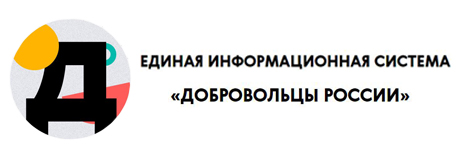 